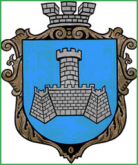 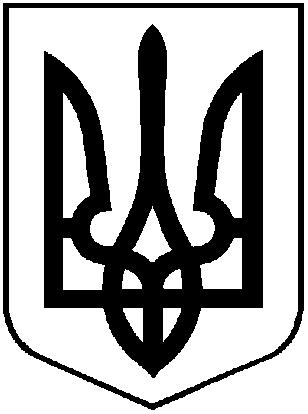 УКРАЇНАХМІЛЬНИЦЬКА МІСЬКА РАДАВІННИЦЬКОЇ ОБЛАСТІВиконавчий комітетР І Ш Е Н Н Явід   _______________  2017 р.                                                            №____Про результати конкурсуна кращий благоустрій«Хмільник – наш дім»          З метою стимулювання жителів та суб’єктів господарювання до покращення благоустрою міста, на виконання п.5.1. Програми розвитку житлово-комунального господарства та благоустрою міста Хмільника на 2017 рік, затвердженої рішенням 27 сесії міської ради 7 скликання від 15.12.2016 р. №633, враховуючи Порядок проведення конкурсу на кращий благоустрій «Хмільник – наш дім» (далі - Порядок), затверджений рішенням виконавчого комітету міської ради від 20.07.2016 р. №311 та враховуючи протокольне рішення конкурсної комісії з визначення переможців конкурсу на кращий благоустрій,  з метою стимулювання жителів та суб’єктів господарювання до покращення благоустрою міста, керуючись ст. 29 Закону України «Про місцеве самоврядування в Україні»,  виконавчий комітет  міської радиВ И Р І Ш И В :1. Визначити переможцем конкурсу на кращий благоустрій «Хмільник – наш дім» у номінації «Кращий двір» мешканців будинку №1 по вул. Літописна (голова будинкового комітету – Калугін Володимир Володимирович) та встановити грошову винагороду у сумі 3500 гривень переможцю з урахуванням податків.2. Переможцю конкурсу: Калугіну В.О. подати до відділу бухгалтерського обліку міської ради  необхідні підтвердні документи для отримання грошової винагороди (копію паспорта, копію довідки про присвоєння ідентифікаційного коду, банківські реквізити).      3. Відділу бухгалтерського обліку міської ради (Єрошенко С.С.) перерахувати грошову винагороду на картковий рахунок переможцю конкурсу, а саме голові будинкового комітету Калугіну В.В.– 2817 грн. 50коп., після виділення коштів рішенням сесії Хмільницької міської ради.      4. Переможцю конкурсу: Калугіну В.В. використати кошти на благоустрій відповідної території та прозвітувати про їх використання протягом першого півріччя 2018 року на засіданні виконавчого комітету міської ради.      5. Результати конкурсу оприлюднити на офіційному веб-сайті міста Хмільника       6. Контроль за виконанням цього рішення покласти на заступника з питань діяльності виконавчих органів міської ради Загіку В.М.                  Міський голова                                                           С.Б. РедчикЛист погодження до рішення виконавчого комітету Хмільницької міської ради«Про результати конкурсу на кращий благоустрій «Хмільник – наш дім»Виконавець:                                                                         Провідний спеціаліст                                                                            сектору комунальної власності                                                                          управління ЖКГ та КВ міської ради                                                                       І.С. Литвиненко                                                                                           ___________________Погоджено:                                                                                                                                                                                 Керуючий справами                                                                                                                                      виконавчого комітету                                                                                                           міської ради                                                                                                                                                                                           С.П. Маташ                                                                                               ________________Заступник міського голови зпитань діяльності виконавчих органів міської радиВ.М. Загіка                                                                                               ___________________                                                                                               Начальник управління                                                                                              ЖКГ та КВ міської ради                                                                       І.Г. Сташок                                                                                           ___________________Начальник відділу бухгалтерського облікуміської ради, головний бухгалтерС.С. Єрошенко__________________Начальник юридичного відділу міської радиН.А. Буликова                                                                                            ___________________Надати рішення:Управлінню ЖКГ та КВ міської ради;Відділ бухгалтерського обліку міської ради.                                                                                              Міському голові                                                                                                     Редчику С.Б.                                      Службова  записка	З метою завершення конкурсу «Хмільник – наш дім» та реалізації заходу Програми розвитку житлово-комунального господарства та благоустрою міста Хмільника на 2017 рік, затвердженої рішенням 27 сесії міської ради 7 скликання від 15.12.2016 р. №633, прошу доручити відділу бухгалтерського обліку міської ради, підготувати бюджетний запит на виділення трьох тисяч п’ятсот гривень (3500 грн.) на виконання п.5.1. «Проведення конкурсу на кращий  благоустрій «Хмільник-наш дім» так як відповідно до рішення 34 сесії Хмільницької міської ради 7 скликання від 12 квітня 2017 року №833 «Про внесення змін до  Порядку використання коштів міського бюджету, передбачених на фінансування міської Програми розвитку житлово-комунального господарства та благоустрою міста Хмільника на 2017 р., затвердженого рішенням 30 сесії міської ради 7 скликання від 27.01.2017 р. №684.»  головним розпорядником коштів з виконання заходу «Проведення конкурсу на кращий благоустрій «Хмільник-наш дім» Програми є виконавчий комітет Хмільницької міської ради.Начальник управлінняЖКГ та КВ міської ради                                                        І.Г. Сташок 01.12.2017 р.Міському головіРедчику С.Б.        На виконання п.5 рішення виконкому від 15.12.2016 р. №525 «Про результати конкурсу на кращий благоустрій «Хмільник – наш дім» прошу погодити наступне оголошення для оприлюднення на офіційному сайті міста                                   Хмільник – наш дім !       Виконавчий комітет Хмільницької міської ради затвердив переможців конкурсу на кращий благоустрій «Хмільник – наш дім», який проводився з  метою залучення жителів та суб’єктів господарювання до поліпшення благоустрою території міста.          У номінації «Кращий двір» переможцями визначені мешканці будинку №1 по вул. Літописній (голова будинкового комітету – Калугін Володимир Володимирович) та встановлена грошова винагорода  3500 грн. переможцю.       Грошові винагороди передбачається використати на благоустрій відповідних територій.